REZULTATI PROGRAMA „ZARONIMO U SVIJET ZNANJA - 2023./2024.“:POPIS PRILAGOĐENIH UDŽBENIKA ZA 1. RAZRED OPĆE GIMNAZIJE 1. HRVATSKI JEZIK I KNJIŽEVNOST 1: integrirani udžbenik hrvatskoga jezika s dodatnim digitalnim sadržajima za prvi razred gimnazije / Korana Serdarević, Marina Čubrić, Igor Marko Gligorić, Igor Medić, Jelena Popović, Školska knjiga, 2015., 420 stranicaFORMAT: UVEĆANI TISAK (A3) BROJ STRANICA PRILAGOĐENOG IZDANJA: 520BROJ SVEZAKA: 92. HRVATSKI JEZIK I KNJIŽEVNOST 1:  radna bilježnica uz integrirani udžbenik hrvatskoga jezika u prvom razredu gimnazija / Korana Serdarević, Jelena Popović, Igor Marko Gligorić, Marina Čubrić, Školska knjiga, 2019., 116 stranicaFORMAT: UVEĆANI TISAK (A4) BROJ STRANICA PRILAGOĐENOG IZDANJA: 202BROJ SVEZAKA: 23. MATEMATIKA 1, 1. DIO : udžbenik za 1. razred gimnazija i strukovnih škola (3 ili 4 sata nastave tjedno) / Branimir Dakić, Neven Elezović, Element, 2020., 228 stranicaFORMAT: UVEĆANI TISAK (SRA3) BROJ STRANICA PRILAGOĐENOG IZDANJA: 269BROJ SVEZAKA: 54. MATEMATIKA 1, 2. DIO : udžbenik za 1. razred gimnazija i strukovnih škola (3 ili 4 sata nastave tjedno) / Branimir Dakić, Neven Elezović, Element, 2020., 192 straniceFORMAT: UVEĆANI TISAK (SRA3) BROJ STRANICA PRILAGOĐENOG IZDANJA: 230BROJ SVEZAKA: 45. INSIGHT INTERMEDIATE, Class book with eBook udžbenik engleskog jezika za 1. (i 2.) razred gimnazija i 4-godišnjih SSŠ, prvi strani jezik, Jayne Wildman i dr., Profil Klet, 2019., 143 straniceFORMAT: UVEĆANI TISAK (A3) BROJ STRANICA PRILAGOĐENOG IZDANJA: 329BROJ SVEZAKA: 66. INSIGHT INTERMEDIATE Workbook with Online Practice, radna bilježnica s online vježbama za engleski jezik 1. (i 2.) razred gimnazija i 4.god strukovnih škola, prvi strani jezik, Paul Hancock, Profil Klet, 2019., 136 stranicaFORMAT: UVEĆANI TISAK (A4) BROJ STRANICA PRILAGOĐENOG IZDANJA: 698BROJ SVEZAKA: 77. ZEMLJA NA DLANU - GEOGRAFIJA 1: udžbenički komplet za geografiju u prvom razredu gimnazije (tiskani udžbenik + dodatni digitalni sadržaji), Merdijani, 172 straniceFORMAT: UVEĆANI TISAK (A3) BROJ STRANICA PRILAGOĐENOG IZDANJA: 311BROJ SVEZAKA: 68. GLAZBENI SUSRETI 1: udžbenik glazbene umjetnosti za prvi razred gimnazije / Ružica Ambruš-Kiš, Nataša Perak Lovričević, Ljiljana Ščedrov, Profil Klet, Zagreb, 2019., 173 straniceFORMAT: UVEĆANI TISAK (A3) BROJ STRANICA PRILAGOĐENOG IZDANJA: 180BROJ SVEZAKA: 39. BIOLOGIJA 1: udžbenik iz biologije za prvi razred gimnazije / Irella Bogut, Snježana Đumlija, Irena Futivić, Sunčica Remenar, Alfa, 2020., 160 stranicaFORMAT: UVEĆANI TISAK (A3) BROJ STRANICA PRILAGOĐENOG IZDANJA: 223BROJ SVEZAKA: 410. BIOLOGIJA 1: radna bilježnica iz biologije za prvi razred gimnazije / Irella Bogut, Snježana Đumlija, Irena Futivić, Sunčica Remenar, Alfa, 2019., 66 stranicaFORMAT: UVEĆANI TISAK (A4) BROJ STRANICA PRILAGOĐENOG IZDANJA: 142BROJ SVEZAKA: 211. FIZIKA OKO NAS 1: udžbenik fizike s dodatnim digitalnim sadržajima u prvom razredu gimnazija / Vladimir Paar, Anica Hrlec, Melita Sambolek, Karmena Vadlja Rešetar, Školska knjiga, 2019., 184 straniceFORMAT: UVEĆANI TISAK (A3) BROJ STRANICA PRILAGOĐENOG IZDANJA: 393BROJ SVEZAKA: 612. FIZIKA OKO NAS 1: zbirka zadataka iz fizike u 1. razredu gimnazije / Vladimir Paar, Anica Hrlec, Karmena Vadlja Rešetar, Melita Sambolek, Školska knjiga, Zagreb, 2019., 85 stranicaFORMAT: UVEĆANI TISAK (A4) BROJ STRANICA PRILAGOĐENOG IZDANJA: 175BROJ SVEZAKA: 313. KEMIJA 1: udžbenik kemije s dodatnim digitalnim sadržajima u prvom razredu gimnazije /Marina Luetić, Vesna Petrović Peroković, Tajana Preočanin, Sonja Rupčić Petelinc, Dubravka Turčinović, Školska knjiga, 2019., 176 stranicaFORMAT: UVEĆANI TISAK (A3) BROJ STRANICA PRILAGOĐENOG IZDANJA: 365BROJ SVEZAKA: 614. KEMIJA 1: zbirka zadataka iz kemije u prvom razredu gimnazija / Ilda Planinić, Renata Ruić Funčić, Lana Šarić, Školska knjiga, 2019., 96 stranicaFORMAT: UVEĆANI TISAK (A4)BROJ STRANICA PRILAGOĐENOG IZDANJA: 180BROJ SVEZAKA: 315. LINGUAE LATINAE ELEMENTA: udžbenik latinskoga jezika s dodatnim digitalnim sadržajima za prvu godinu učenja u gimnazijama / Jadranka Bagarić, Školska knjiga, 2019., 125 stranicaFORMAT: UVEĆANI TISAK (A3) BROJ STRANICA PRILAGOĐENOG IZDANJA: 193BROJ SVEZAKA: 416. LINGUAE LATINAE ELEMENTA, radna bilježnica iz latinskoga jezika za prvu godinu učenja u gimnazijama / Jadranka Bagarić, Školska knjiga, 2019., 88 stranicaFORMAT: UVEĆANI TISAK (A4) BROJ STRANICA PRILAGOĐENOG IZDANJA: 215BROJ SVEZAKA: 217. SCHRITTE INTERNATIONAL NEU 1 : KURSBUCH + ARBEITSBUCH : udžbenik i radna bilježnica iz njemačkoga jezika / grupa autora, Hauber, 206 stranicaFORMAT: UVEĆANI TISAK (A3) BROJ STRANICA PRILAGOĐENOG IZDANJA: 374BROJ SVEZAKA: 718. TRAGOVI 1: udžbenik za povijest u prvom razredu srednje škole / Mirela Caput, Karolina Ujaković, Svjetlana Vorel, Školska knjiga, 2019., 304 straniceFORMAT: UVEĆANI TISAK (A3) BROJ STRANICA PRILAGOĐENOG IZDANJA: 466BROJ SVEZAKA: 919. UMJETNOST I ČOVJEK : udžbenik iz likovne umjetnosti za prvi razred gimnazije, Blanka Petrinec Fulir, Natalija Stipetić Čus, Alfa, 2019. 104 straniceFORMAT: UVEĆANI TISAK (A3) BROJ STRANICA PRILAGOĐENOG IZDANJA: 114BROJ SVEZAKA: 220. DOĐI I VIDI 1 : udžbenik katoličkoga vjeronauka za prvi razred srednjih škola / Marin Periš, Mirjana Vučica, Dušan Vuletić, Salesiana 2019., 144 straniceFORMAT: UVEĆANI TISAK (A3) BROJ STRANICA PRILAGOĐENOG IZDANJA: 168BROJ SVEZAKA: 321. INFORMATIKA 1: udžbenik za 1. razred općih i prirodoslovno-matematičkih gimnazija te 2. razred klasičnih i jezičnih gimnazija / Vinkoslav Galešev, Nikola Dmitrović, Vlasta Vlahović, Dalia Kager, Kristina Lučić, Udžbenik.hr d.o.o., 2019., 284 straniceFORMAT: PDF Ukupno = 3318 stranica standardnog tiskaUkupno = 5747 stranica prilagođenog tekstaA3 format = 4135 stranicaA4 format = 1612 stranica Broj svezaka = 93 ukupno (od toga 74 sveska A3 format, 19 svezaka A4 formata)PROJEKT JE FINANCIRAN SREDSTVIMA MINISTARSTVA ZNANOSTI I OBRAZOVANJA RH.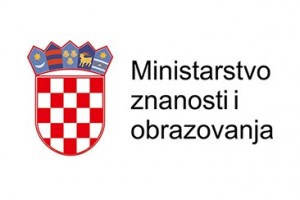 